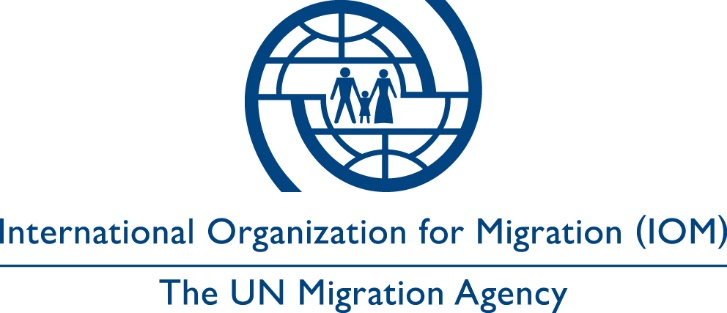 Declaraţie de repatriere voluntarăNOTĂ PENTRU PERSONALUL OIM /PARTENERI: Fiecare persoană care este eligibilă pentru asistență și pe care OIM o are în vedere pentru repatriere voluntară [și reintegrare]  trebuie să înțeleagă conținutul acestui formular înainte de a-l semna. Vă rugăm să-i acordați persoanei posibilitatea de a citi formularul (și să vă asigurați că este tradus într-o limbă pe care persoana o înțelege) și să-i explicați semnificația și conținutul înainte de a o ruga să-l semneze. Subsemnatul/-a, _________________________________,  declar prin prezenta că îmi esprim dorința liber consimţită de a mă repatria în ţara de origine  (în ţara unde am drept de rezidenţă permanentă) ___________________________, cu sprijinul Organizaţiei Internaţionale pentru Migraţie (denumită în continuare OIM). Declar că am fost informat(ă) despre asistența de care voi beneficia și de condiţiile de desfăşurare a procesului de repatriere voluntară (şi reintegrare). Declar că am înţeles că asistenţa acordată în cadrul acestui program exclude posibilitatea de a ramâne într-o ţară de tranzit. Declar că am înţeles că pot fi intervievat/-ă de de autorităţile naționale la sosire. Declar, de asemenea, că am înţeles că OIM nu este în măsură să intervină în regulile şi procedurile aeroportuare sau ale autorităţilor pentru imigrări din tranzit sau de la sosire.Declar că OIM nu este responsabilă şi nu poate fi trasă la răspundere pentru niciun prejudiciu în legătură cu asistența oferită, adus în mod direct sau indirect mie, persoanelor care mă însoţesc sau persoanelor aflate sub tutela mea, sau bunurilor aflate în posesia mea, câtă vreme circumstanţele care duc la  prejudiciu sunt în afara controlului  OIM. Prin prezenta, autorizez OIM și orice altă persoană sau entitate autorizată să acționeze pentru OIM să colecteze, folosească, dezvăluie sau să pună la dispoziţie datele mele personale, şi acolo unde este cazul, datele persoanelor care mă însoţesc sau se află sub tutela mea (Numele copilului/al mebrilor de familie) în următoarele scopuri:Sunt de acord ca datele mele personale să fie puse la dispoziţia următoarelor părți terțe [nume , spre exemplu, finanțatori, instituții relevante/ entități guvevrnamentale, ONG, instituții de cercetare etc] în scopurile mai sus menţionate. Declar că am înţeles că pot accesa şi solicita corectarea datelor personale prin contactarea OIM.Declar că am furnizat OIM şi partenerilor săi toate informaţiile cu caracter medical  care mă pot afecta personal sau care pot afecta persoanele cu care intru în contact pe durata procesului de repatriere voluntară [şi reintegrare]. Declar, de asemenea, că, dacă intervine vreo modificare în legătură cu informația de mai sus înainte de repatriere, voi informa în mod prompt OIM sau partenerii săi. Declar că informaţiile furnizate sunt corecte şi adevărate. Declar că am înţeles că, prin semnarea prezentei, orice fals în declaraţii poate atrage după sine retragerea sprijinului OIM. SCOPURISpecificate și definite înainte de colectarea datelorDESCRIEREACORDACORDSCOPURISpecificate și definite înainte de colectarea datelorSecţiunea completată de consilieri DANURepatriere voluntară asistată  [și reintegrare]Asistență pentru repatriere voluntară [și reintegrare] în țara de origine.Asistență suplimentarăFolosirea datelor pentru a furniza sprijin suplimentar altor proiecte ale OIMCercetare Folosirea datelor pentru cercetareAltele[Vă rugăm să specificati]Semnătura solicitantului sau a reprezentantului legal al acestuia Data și loculSemnătura traducătorului [dacă este cazul:Data și loculSemnătura reprezentantului OIM sau a Partenerului Delegat Data și locul